 МИНИСТЕРСТВО ПРОСВЕЩЕНИЯ РОССИЙСКОЙ ФЕДЕРАЦИИ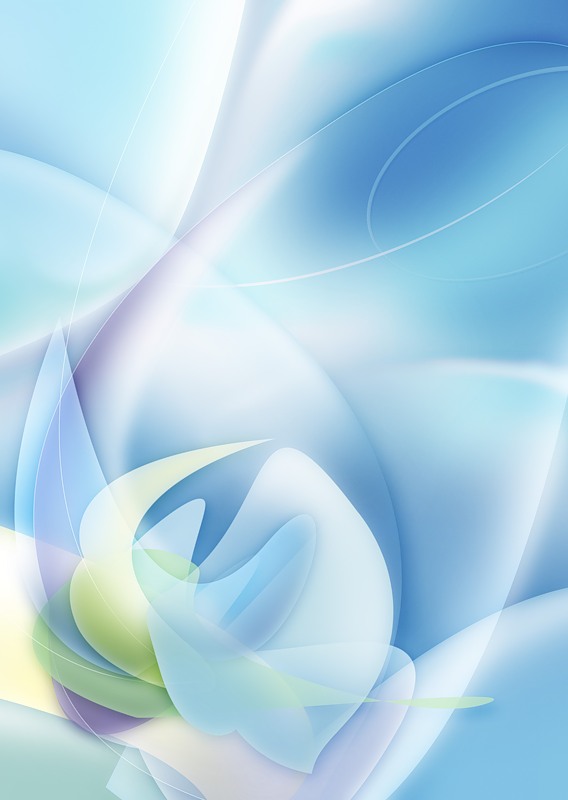 ‌Департамент образования и науки Ханты-Мансийского автономного округа - Югры‌‌‌Муниципальное образование Ханты-Мансийского автономного округа-Югры городской округ Урай‌​МБОУ СОШ № 5ПРИНЯТна заседании  педагогического совета школыПротокол от ______________УТВЕРЖДЕНв составе ООП ООО, ООП СООприказами директора МБОУ СОШ№5 от ________________________План внеурочной деятельностиОООМБОУ СОШ №5                 на 2023-2024 учебный годг.Урай , 2023 год                                                       1.Пояснительная записка Под внеурочной деятельностью следует понимать образовательную деятельность, направленную на достижение планируемых результатов освоения основных образовательных программ (предметных, метапредметных и личностных), осуществляемую в формах, отличных от урочной. Внеурочная деятельность организуется в соответствии со следующими нормативными документами и методическими рекомендациями: *Федеральный закон от 29.12.2012 № 273-ФЗ «Об образовании в Российской Федерации» (с последующими изменениями); *Приказ Министерства просвещения Российской Федерации от 31.05.2021 г. № 286 «Об утверждении федерального государственного образовательного стандарта начального общего образования»;  *Приказ Министерства просвещения Российской Федерации от 31.05.2021 г. № 287 «Об утверждении федерального государственного образовательного стандарта основного общего образования»; *Приказ Министерства Просвещения РФ от 12 августа 2022 г. № 732 «О внесении изменений в федеральный государственный образовательный стандарт среднего общего образования, утвержденный приказом министерства образования и науки российской федерации от 17 мая 2012 г. № 413»; *Приказ Министерства просвещения Российской Федерации от 22.03.2021 г. № 115 «Об утверждении Порядка организации и осуществления образовательной деятельности по основным общеобразовательным программам - образовательным программам начального общего, основного общего и среднего общего образования»; *Приказ Минпросвещения РФ от 23.11.2022 г. № 1014 «Об утверждении федеральной образовательной программы среднего общего образования»; *Приказ Минпросвещения РФ от 16.11.2022 г. № 993 «Об утверждении федеральной образовательной программы основного общего образования»; *Приказ Минпросвещения РФ от 16.11.2022 г. № 992 «Об утверждении федеральной образовательной программы начального образования»; *Постановление Главного государственного санитарного врача РФ от 28.09.2020 № 28 "Об утверждении санитарных правил СП 2.4.3648-20 "Санитарноэпидемиологические требования к организациям воспитания и обучения, отдыха и оздоровления детей и молодежи" (Зарегистрировано в Минюсте России 18.12.2020 № 61573); *Письмо Минпросвещения РФ от 5 июля 2022 г. n тв-1290/03 «О направлении методических рекомендаций».            В соответствии с требованиями обновленных федеральных государственных образовательных стандартов начального общего, основного общего и среднего общего образования (далее - ФГОС НОО, ФГОС ООО, ФГОС СОО), достижение планируемых образовательных результатов осуществляется через урочную и внеурочную деятельность. Внеурочная деятельность является обязательной частью образовательной деятельности МБОУ СОШ №5.  План внеурочной деятельности (далее – план ВД) образовательной организации является неотъемлемой частью организационного раздела основной образовательной программы, а рабочие программы внеурочной деятельности являются обязательной частью содержательного раздела основной образовательной программы. Разработка плана ВД входит в компетенцию образовательной организации. План ВД определяет формы организации и объем внеурочной деятельности для обучающихся при освоении основной образовательной программы начального, основного и среднего общего образования; реализуемое в рамках программы курса внеурочной деятельности направление развития личности не указывается. При разработке плана ВД должна быть предусмотрена вариативность содержания внеурочной деятельности с учетом запросов субъектов образовательных отношений (обучающиеся, родители).            В соответствии с Постановлением Главного государственного санитарного врача РФ от 28.09.2020 № 28 "Об утверждении санитарных правил СП 2.4.3648-20 "Санитарноэпидемиологические требования к организациям воспитания и обучения, отдыха и оздоровления детей и молодежи" п.3.4.16 (далее -  СанПиН) максимально допустимый недельный объем внеурочной деятельности не должен превышать 10 часов. СанПиН фиксирует, что часы, отведенные на внеурочную деятельность, должны быть организованы в формах, отличных от урочных, предусматривающих проведение общественно-полезных практик, исследовательской деятельности, образовательных проектов, экскурсий, походов, соревнований, посещения музеев, театров и иные формы.  Планирование внеурочной деятельности возможно в каникулярный период, в этом случае реализуемые в каникулярный период курсы внеурочной деятельности не могут превышать ½ от годового объема часов внеурочной деятельности (п.29 ФОП).           При  планировании  внеурочной деятельности образовательной   организацией  может предусматриваться  использование  ресурсов других организаций (в том числе в сетевой форме), включая организации дополнительного образования, профессиональные образовательные организации, образовательные организации высшего образования, научные организации, организации культуры, физкультурно-спортивные, детские общественные объединения и иные организации, обладающие необходимыми ресурсами (письмо Минпросвещения России от 5 июля 2022 г. № ТВ-1290/03). Формы внеурочной деятельности должны предусматривать активность и самостоятельность обучающихся, сочетать индивидуальную и групповую работы, могут обеспечивать гибкий режим занятий (продолжительность, последовательность), переменный состав обучающихся, проектную и исследовательскую деятельность, экскурсии, походы, деловые игры и пр. Формы реализации внеурочной деятельности образовательная организация определяет самостоятельно.            В соответствии с ФОП НОО, ФОП ООО и ФОП СОО в планах ВД выделяется инвариантная часть, адресованная всем обучающимся, и вариативная часть, включающая курсы, которые выбирают субъекты образовательных отношений (родители, обучающиеся). Инвариантная часть плана включает курсы внеурочной деятельности, одобренные решением федерального УМО по общему образованию:   *курс внеурочной деятельности «Разговоры о важном» в 1-11 классах (по 1 ч. в неделю по понедельникам в каждом классе);  *курсы внеурочной деятельности, направленный на формирование функциональной грамотности; *курс внеурочной деятельности, обеспечивающий профориентацию обучающихся (не менее 1 ч. в неделю в каждом классе).  Начиная с 1 сентября 2023-2024 учебного года в 6-11 классах еженедельно в рамках внеурочной деятельности по четвергам проходят обязательные внеурочные занятия по профориентации «Россия – мои горизонты».  В МБОУ СОШ №5 применяется формирование учебных групп из обучающихся разных классов в пределах одной параллели одного уровня образования. 2.Цель и идеи внеурочной деятельности Цель внеурочной деятельности - создание условий, обеспечивающих достижение учащимися необходимого для жизни в обществе социального опыта и формирования у обучающихся принимаемой обществом системы ценностей, создание условий для многогранного развития и социализации каждого обучающегося во внеурочное время, создание воспитывающей среды, обеспечивающей активизацию социальных, интеллектуальных интересов обучающихся, развитие здоровой, творчески растущей личности, с сформированной гражданской ответственностью и правовым самосознанием, способной на социально значимую практическую деятельность. Ведущими идеями плана внеурочной деятельности МБОУ СОШ №5 являются: *создание условий для достижения обучающимися уровня образованности, соответствующего их личностному потенциалу; *ориентация на достижение учениками социальной зрелости; *удовлетворение образовательных потребностей учащихся и их родителей. При этом решаются следующие основные педагогические задачи: *включение учащихся в разностороннюю деятельность; *формирование навыков позитивного коммуникативного общения; *развитие навыков организации и осуществления сотрудничества с педагогами, сверстниками, родителями, старшими детьми в решении общих проблем; *воспитание трудолюбия, способности к преодолению трудностей, целеустремленности и настойчивости в достижении результата; *развитие позитивного отношения к базовым общественным ценностям (человек, семья, Отечество, природа, мир, знания, труд, культура); *формирование стремления к здоровому образу жизни; *подготовка учащихся к активной и полноценной жизнедеятельности в современном мире. Образовательная организация несет в установленном законодательством Российской Федерации порядке ответственность за качество образования, за его соответствие Федеральному государственному образовательному стандарту основного общего образования, за адекватность применяемых форм, методов и средств организации образовательного процесса возрастным психофизиологическим особенностям, склонностям, способностям, интересам обучающихся, требованиям охраны их жизни и здоровья. Направления внеурочной деятельности, рекомендуемые к включению в план внеурочной деятельности образовательной организации3.Планирование внеурочной деятельности План внеурочной деятельности основного общего образования(модель с преобладанием деятельности ученических сообществ и воспитательных мероприятий)5 классыПлан внеурочной деятельности для основного общего образования 6 классыПлан внеурочной деятельности для основного общего образования 7 классыПлан внеурочной деятельности для основного общего образования 8 классыПлан внеурочной деятельности для основного общего образования 9 классы                            4.  Планируемые результаты внеурочной деятельности  Личностные: *готовность и способность к саморазвитию; *сформированность 	мотивации 	к 	познанию, 	ценностно-смысловые 	установки, отражающие индивидуально-личностные позиции, социальные компетенции личностных качеств; - сформированность основ гражданской идентичности. Предметные: *получение нового знания и опыта его применения. Метапредметные: *освоение универсальных учебных действий; *овладение ключевыми компетенциями. Воспитательный результат внеурочной деятельности - непосредственное духовнонравственное приобретение обучающегося благодаря его участию в том или ином виде деятельности. Воспитательный эффект внеурочной деятельности - влияние (последствие) того или иного духовно-нравственного приобретения на процесс развития личности обучающегося. Все виды внеурочной деятельности учащихся на уровне основного общего образования строго ориентированы на воспитательные результаты. Внеурочная деятельность способствует тому, что обучающийся самостоятельно действовал в общественной жизни, сможет приобрести опыт исследовательской деятельности; опыт публичного выступления, опыт самообслуживания, самоорганизации и организации совместной деятельности с другими детьми. 5.  Формы внеурочной деятельности Внеурочная деятельность в МБОУ СОШ №5 организована в следующих формах: *экскурсии, посещения музеев, театров, кинотеатров *клубы по интересам, *встречи, *профессиональные пробы, ролевые игры, *реализация проектов, *кружки и т.д. 6.  Режим внеурочной деятельности        Занятие внеурочной деятельности «Разговоры о важном» проходят на первом уроке по понедельникам с 8.00 до 8.40 час 1 смены и с13.20 до 14.00 2 смены.Занятие внеурочной деятельности «Россия-мои горизонты» проходит по четвергам в 6-11-х классах с13.10 до 13.50.Остальные занятия в соответствии с санитарно-эпидемиологическими правилами и нормативами организован перерыв между последним уроком и началом занятий внеурочной деятельности - 40 минут.  Продолжительность занятий внеурочной деятельности составляет 40 минут. Перерыв между занятиями внеурочной деятельности 10 минут.  Расписание внеурочных занятий составляется отдельно от расписания уроков.      Занятия внеурочной деятельности реализуются за счет бюджетного финансирования. 7.  Промежуточная аттестация обучающихся и контроль за посещаемостьюПромежуточная аттестация обучающихся, осваивающих программы внеурочной деятельности, как правило, не проводится.  Результаты могут быть учтены в форме защиты проектной работы, выполнения норматива, выполнения индивидуальной или коллективной работы, отчета о выполненной работе и т.п., в соответствии с рабочей программой учителя и с учетом особенностей реализуемой программы. Результаты отображаются в Портфолио учащегося. Текущий контроль за посещением обучающимися занятий внеурочной деятельности в школе и учет занятости обучающихся осуществляется классным руководителем и преподавателем, ведущим курс и  регулируется в электронном журнале.      8. Часы, отводимые на внеурочную деятельность, используются по желанию учащихся и направлены на реализацию различных форм ее организации, отличных от урочной системы обучения. Время, отведенное на внеурочную деятельность, не учитывается при определении максимально допустимой недельной нагрузки учащихся, но учитывается при определении объемов финансирования реализации основной образовательной программы и составляет не более 1350 часов за 4 года обучения на класс. Программы внеурочной деятельности разработаны в 1 классе на 33 учебные недели, в 5-11 классах на 34 учебные недели. Выбор внеурочного курса осуществляется участниками образовательных отношений, подтверждается заявлением родителей учащихся или лиц, их заменяющих. Наполняемость групп при проведении внеурочных занятий составляет не менее 12 человек.НаправлениеКол-во часов в неделюОсновное содержание занятийЧасть, рекомендуемая для всех обучающихсяЧасть, рекомендуемая для всех обучающихсяЧасть, рекомендуемая для всех обучающихсяИнформационно- просветительские занятия патриотической, нравственной и экологической направленности «Разговоры о важном». 1Основная цель: развитие ценностного отношения обучающихся к своей Родине – России, населяющим ее людям, ее уникальной истории, богатой природе и великой культуре. Основная задача: формирование соответствующей внутренней позиции личности школьника, необходимой ему для конструктивного и ответственного поведения в обществе. Основные темы занятий связаны 	с важнейшими аспектами жизни человека в современной России: знанием родной истории и пониманием сложностей современного мира, 	техническим прогрессом и сохранением   природы,   ориентацией   в   мировой художественной культуре и повседневной культуре поведения, доброжелательным 	отношением к окружающим и ответственным отношением к собственным поступкам.Занятия по формированию функциональной грамотности. 1Основная цель: развитие способности обучающихся применять приобретённые знания, умения и навыки  для решения задач в различных сферах	жизнедеятельности,    (обеспечение    связи    обучения с жизнью). Основная задача: формирование и развитие функциональной грамотности школьников: читательской, математической, естественно-научной, финансовой, направленной и на развитие креативного мышления и глобальных компетенций. Основные организационные формы: интегрированные курсы, метапредметные кружки или факультативы Занятия, направленные на 	удовлетворение профориентационных интересов  и потребностей обучающихся.1Основная цель: развитие ценностного отношения обучающихся к труду, как основному способу достижения жизненного благополучия и ощущения уверенности в жизни. Основная задача: формирование готовности школьников к осознанному выбору направления продолжения своего образования и будущей профессии, осознание важности получаемых в школе знаний для дальнейшей      профессиональной и внепрофессиональной деятельности. Основные организационные 	формы: профориентационные беседы, деловые игры, квесты, решение кейсов, изучение специализированных цифровых ресурсов, профессиональные пробы, моделирующие профессиональную деятельность, экскурсии, посещение ярмарок.Основное содержание: знакомство с миром профессий и способами получения профессионального образования; создание условий для развития надпрофессиональных навыков   (общения,   работы   в   команде,   поведения в конфликтной ситуации и т.п.); создание условий для познания обучающимся самого себя,  своих   мотивов,   устремлений,   склонностей как условий для формирования уверенности в себе, способности     адекватно     оценивать      свои     силы и возможности.Вариативная частьВариативная частьВариативная частьЗанятия, связанные с реализацией особых интеллектуальных и    социокультурных потребностей обучающихся3Основная цель: интеллектуальное и общекультурное развитие обучающихся, удовлетворение их особых познавательных, культурных, оздоровительных потребностей и интересов. Основная задача: формирование ценностного отношения обучающихся к знаниям, как залогу их собственного будущего, и к культуре в целом, как к духовному богатству общества, сохраняющему национальную самобытность народов России Основные направления деятельности: занятия по дополнительному или углубленному изучению учебных предметов или модулей; занятия в рамках исследовательской и проектной деятельности; занятия, связанные с освоением регионального компонента образования или с особыми   этнокультурными интересами участников образовательных отношений; дополнительные занятия для  школьников, испытывающих затруднения в  освоении  учебной  программы или трудности в освоении языка обучения; специальные занятия для обучающихся с ОВЗ,  испытывающими затруднения в социальной  коммуникации. Занятия, направленные на удовлетворение интересов и потребностей   обучающихся в творческом и физическом  развитии,     помощь в самореализации, раскрытии и развитии способностей  и талантов.2Основная        цель:        удовлетворение        интересов и     потребностей      обучающихся      в      творческом и физическом развитии, помощь в самореализации, раскрытии и развитии способностей и талантов. Основные задачи: раскрытие творческих способностей школьников, формирование у них чувства вкуса и умения ценить прекрасное, формирование   ценностного   отношения к культуре; физическое развитие обучающихся, привитие им любви к спорту и побуждение к здоровому образу жизни, воспитание силы воли, ответственности, формирование установок на защиту слабых; оздоровление школьников, привитие им любви к своему краю, его истории, культуре, природе, развитие их самостоятельности и ответственности, формирование навыков самообслуживающего труда. Основные организационные формы: занятия школьников в различных творческих объединениях (музыкальных, хоровых или танцевальных студиях, театральных   кружках или кружках художественного творчества, журналистских, поэтических или писательских клубах и т.п.); занятия школьников в спортивных объединениях (секциях и клубах, организация спортивных турниров и соревнований); занятия школьников в объединениях туристскокраеведческой направленности (экскурсии, развитие школьных музеев);Занятия, направленные на удовлетворение социальных интересов и потребностей обучающихся, на педагогическое сопровождение деятельности социально ориентированных ученических сообществ, детских общественных объединений, органов ученического самоуправления, на организацию совместно с обучающимися комплекса мероприятий воспитательной направленности.2Основная цель: развитие важных для жизни подрастающего человека социальных умений – заботиться о других и организовывать свою собственную деятельность, лидировать и подчиняться, брать на себя инициативу и нести ответственность, отстаивать свою точку зрения и принимать другие точки зрения. Основная задача: обеспечение психологического благополучия обучающихся в образовательном пространстве школы, создание условий для развития ответственности за   формирование   макро   и   микро коммуникаций, складывающихся в образовательной организации, понимания зон личного влияния на уклад школьной жизни. Основные организационные формы: педагогическое сопровождение деятельности Российского движения детей и молодёжи и Юнармейских отрядов; волонтерских, трудовых, экологических отрядов, создаваемых для социально ориентированной работы; выборного Совета обучающихся, создаваемого для учета мнения школьников по вопросам управления образовательной организацией; Совета старшеклассников, постоянно действующего школьного актива, инициирующего и организующего проведение личностно значимых для школьников событий (соревнований, конкурсов, фестивалей, капустников, флешмобов); творческих советов, отвечающих за проведение тех или иных конкретных мероприятий, праздников, вечеров, акций; созданной из наиболее авторитетных старшеклассников группы по урегулированию конфликтных ситуаций в школе и т.п.Направление внеурочной деятельностиНазванияФормы организацииКоличество часов в неделюКоличество часов в неделюКоличество часов в неделюКоличество часов в неделюВсего Направление внеурочной деятельностиНазванияФормы организации5а5б5в5кВсего Часть, рекомендуемая для всех обучающихсяЧасть, рекомендуемая для всех обучающихсяЧасть, рекомендуемая для всех обучающихсяЧасть, рекомендуемая для всех обучающихсяЧасть, рекомендуемая для всех обучающихсяЧасть, рекомендуемая для всех обучающихсяЧасть, рекомендуемая для всех обучающихсяЧасть, рекомендуемая для всех обучающихсяИнформационно-просветительские занятия патриотической, нравственной и экологической направленности «Разговоры о важном»Классный час11114Занятия по формированию функциональной грамотности обучающихся«Занимательная математика»Ершова А.А.Практикум 11Занятия по формированию функциональной грамотности обучающихся«Удивительный русский язык»Мазурова Н.В.Практикум 112Занятия, направленные на удовлетворение профориентационных интересов и потребностей обучающихсяГородские, общешкольные и классные воспитательные мероприятия(спортивные секции, школьные турниры, оздоровительные акции, экологические акции, интеллектуальные клубы, игры, конференции, олимпиады, марафоны, предметные недели, социокультурное партнёрство, деятельность органов ученического самоуправления, ситуационные классные часы, участие в благотворительных акциях,  социально-значимых проектах, профориентационные мероприятия, общественно полезные практики)Городские, общешкольные и классные воспитательные мероприятия(спортивные секции, школьные турниры, оздоровительные акции, экологические акции, интеллектуальные клубы, игры, конференции, олимпиады, марафоны, предметные недели, социокультурное партнёрство, деятельность органов ученического самоуправления, ситуационные классные часы, участие в благотворительных акциях,  социально-значимых проектах, профориентационные мероприятия, общественно полезные практики)Городские, общешкольные и классные воспитательные мероприятия(спортивные секции, школьные турниры, оздоровительные акции, экологические акции, интеллектуальные клубы, игры, конференции, олимпиады, марафоны, предметные недели, социокультурное партнёрство, деятельность органов ученического самоуправления, ситуационные классные часы, участие в благотворительных акциях,  социально-значимых проектах, профориентационные мероприятия, общественно полезные практики)Городские, общешкольные и классные воспитательные мероприятия(спортивные секции, школьные турниры, оздоровительные акции, экологические акции, интеллектуальные клубы, игры, конференции, олимпиады, марафоны, предметные недели, социокультурное партнёрство, деятельность органов ученического самоуправления, ситуационные классные часы, участие в благотворительных акциях,  социально-значимых проектах, профориентационные мероприятия, общественно полезные практики)Городские, общешкольные и классные воспитательные мероприятия(спортивные секции, школьные турниры, оздоровительные акции, экологические акции, интеллектуальные клубы, игры, конференции, олимпиады, марафоны, предметные недели, социокультурное партнёрство, деятельность органов ученического самоуправления, ситуационные классные часы, участие в благотворительных акциях,  социально-значимых проектах, профориентационные мероприятия, общественно полезные практики)Городские, общешкольные и классные воспитательные мероприятия(спортивные секции, школьные турниры, оздоровительные акции, экологические акции, интеллектуальные клубы, игры, конференции, олимпиады, марафоны, предметные недели, социокультурное партнёрство, деятельность органов ученического самоуправления, ситуационные классные часы, участие в благотворительных акциях,  социально-значимых проектах, профориентационные мероприятия, общественно полезные практики)Городские, общешкольные и классные воспитательные мероприятия(спортивные секции, школьные турниры, оздоровительные акции, экологические акции, интеллектуальные клубы, игры, конференции, олимпиады, марафоны, предметные недели, социокультурное партнёрство, деятельность органов ученического самоуправления, ситуационные классные часы, участие в благотворительных акциях,  социально-значимых проектах, профориентационные мероприятия, общественно полезные практики)Вариативная частьВариативная частьВариативная частьВариативная частьВариативная частьВариативная частьВариативная частьВариативная частьЗанятия, направленные на удовлетворение интересов и потребностей обучающихся в творческом и физическом развитии, помощь в самореализации, раскрытии и развитии способностей и талантов«Юные ведущие»Орехова Н.А.Практикум 0,250,250,250,251Занятия, направленные на удовлетворение интересов и потребностей обучающихся в творческом и физическом развитии, помощь в самореализации, раскрытии и развитии способностей и талантов«Спортивные игры: баскетбол»Шеметов А.А.Секция 11Занятия, направленные на удовлетворение интересов и потребностей обучающихся в творческом и физическом развитии, помощь в самореализации, раскрытии и развитии способностей и талантовКадетский балТютенькова Н.М.Практикум 11Занятия, направленные на удовлетворение интересов и потребностей обучающихся в творческом и физическом развитии, помощь в самореализации, раскрытии и развитии способностей и талантовНедельный объем внеурочной деятельностиНедельный объем внеурочной деятельности2,252,252,253,2510НаправленияНазванияФормы организацииКоличество часов в неделюКоличество часов в неделюКоличество часов в неделюКоличество часов в неделюИтогоНаправленияНазванияФормы организации6а6б6в6кИтогоЧасть, рекомендуемая для всех обучающихсяЧасть, рекомендуемая для всех обучающихсяЧасть, рекомендуемая для всех обучающихсяЧасть, рекомендуемая для всех обучающихсяЧасть, рекомендуемая для всех обучающихсяЧасть, рекомендуемая для всех обучающихсяЧасть, рекомендуемая для всех обучающихсяЧасть, рекомендуемая для всех обучающихсяИнформационно-просветительские занятия патриотической, нравственной и экологической направленности «Разговоры о важном»Классный час11114Занятия по формированию функциональной грамотности обучающихся«Выразительный русский язык»Щекотова М.А.Практикум11Занятия по формированию функциональной грамотности обучающихся«Трудности русского языка»Рудык Л.А.Практикум22Занятия, направленные на удовлетворение профориентационных интересов и потребностей обучающихся«Билет в будущее» Клипова С.А.Практикум0,250,250,250,251«Россия – мои горизонты»Классный час11114Вариативная частьВариативная частьВариативная частьВариативная частьВариативная частьВариативная частьВариативная частьВариативная частьЗанятия, направленные на удовлетворение интересов и потребностей обучающихся в творческом и физическом развитии, помощь в самореализации, раскрытии и развитии способностей и талантов«Спортивные игры»Николау К.А.Секция22Занятия, направленные на удовлетворение интересов и потребностей обучающихся в творческом и физическом развитии, помощь в самореализации, раскрытии и развитии способностей и талантов«Спортивные игры: баскетбол»Шеметов А.А.Секция 22Занятия, направленные на удовлетворение интересов и потребностей обучающихся в творческом и физическом развитии, помощь в самореализации, раскрытии и развитии способностей и талантов«Юные ведущие»Орехова Н.А.Практикум 0,250,250,250,251Занятия, направленные на удовлетворение интересов и потребностей обучающихся в творческом и физическом развитии, помощь в самореализации, раскрытии и развитии способностей и талантов«Кадетский бал»Тютенькова Н.М.Практикум 11Недельный объем внеурочной деятельности3,54,54,55,518Городские, общешкольные и классные воспитательные мероприятия (спортивные секции, школьные турниры, оздоровительные акции, экологические акции, интеллектуальные клубы, игры, конференции, олимпиады, марафоны, предметные недели, социокультурное партнёрство, деятельность органов ученического самоуправления, ситуационные классные часы, участие в благотворительных акциях,  социально-значимых проектах, профориентационные мероприятия, общественно полезные практики)Городские, общешкольные и классные воспитательные мероприятия (спортивные секции, школьные турниры, оздоровительные акции, экологические акции, интеллектуальные клубы, игры, конференции, олимпиады, марафоны, предметные недели, социокультурное партнёрство, деятельность органов ученического самоуправления, ситуационные классные часы, участие в благотворительных акциях,  социально-значимых проектах, профориентационные мероприятия, общественно полезные практики)Городские, общешкольные и классные воспитательные мероприятия (спортивные секции, школьные турниры, оздоровительные акции, экологические акции, интеллектуальные клубы, игры, конференции, олимпиады, марафоны, предметные недели, социокультурное партнёрство, деятельность органов ученического самоуправления, ситуационные классные часы, участие в благотворительных акциях,  социально-значимых проектах, профориентационные мероприятия, общественно полезные практики)Городские, общешкольные и классные воспитательные мероприятия (спортивные секции, школьные турниры, оздоровительные акции, экологические акции, интеллектуальные клубы, игры, конференции, олимпиады, марафоны, предметные недели, социокультурное партнёрство, деятельность органов ученического самоуправления, ситуационные классные часы, участие в благотворительных акциях,  социально-значимых проектах, профориентационные мероприятия, общественно полезные практики)Городские, общешкольные и классные воспитательные мероприятия (спортивные секции, школьные турниры, оздоровительные акции, экологические акции, интеллектуальные клубы, игры, конференции, олимпиады, марафоны, предметные недели, социокультурное партнёрство, деятельность органов ученического самоуправления, ситуационные классные часы, участие в благотворительных акциях,  социально-значимых проектах, профориентационные мероприятия, общественно полезные практики)Городские, общешкольные и классные воспитательные мероприятия (спортивные секции, школьные турниры, оздоровительные акции, экологические акции, интеллектуальные клубы, игры, конференции, олимпиады, марафоны, предметные недели, социокультурное партнёрство, деятельность органов ученического самоуправления, ситуационные классные часы, участие в благотворительных акциях,  социально-значимых проектах, профориентационные мероприятия, общественно полезные практики)Городские, общешкольные и классные воспитательные мероприятия (спортивные секции, школьные турниры, оздоровительные акции, экологические акции, интеллектуальные клубы, игры, конференции, олимпиады, марафоны, предметные недели, социокультурное партнёрство, деятельность органов ученического самоуправления, ситуационные классные часы, участие в благотворительных акциях,  социально-значимых проектах, профориентационные мероприятия, общественно полезные практики)НаправленияНазванияФормы организацииКоличество часов в неделюКоличество часов в неделюКоличество часов в неделюКоличество часов в неделюВсегоНаправленияНазванияФормы организации7а7б7в7кВсегоЧасть, рекомендуемая для всех обучающихсяЧасть, рекомендуемая для всех обучающихсяЧасть, рекомендуемая для всех обучающихсяЧасть, рекомендуемая для всех обучающихсяЧасть, рекомендуемая для всех обучающихсяЧасть, рекомендуемая для всех обучающихсяЧасть, рекомендуемая для всех обучающихсяЧасть, рекомендуемая для всех обучающихсяИнформационно-просветительские занятия патриотической, нравственной и экологической направленности «Разговоры о важном»Классный час11114Занятия по формированию функциональной грамотности обучающихся«Занимательная физика»Батенева О.М.Практикум 11Занятия по формированию функциональной грамотности обучающихся«За страницами учебника: обществознание»Громова Э.Р.Практикум 11Занятия, направленные на удовлетворение профориентационных интересов и потребностей обучающихся«Россия – мои горизонты»Классный час11114Занятия, направленные на удовлетворение профориентационных интересов и потребностей обучающихся«Билет в будущее»Клипова С.А.Практикум0,250,250,250,251Занятия, направленные на удовлетворение профориентационных интересов и потребностей обучающихсяГородские, общешкольные и классные воспитательные мероприятия(спортивные секции, школьные турниры, оздоровительные акции, экологические акции, интеллектуальные клубы, игры, конференции, олимпиады, марафоны, предметные недели, социокультурное партнёрство, деятельность органов ученического самоуправления, ситуационные классные часы, участие в благотворительных акциях,  социально-значимых проектах, профориентационные мероприятия, общественно полезные практики)Городские, общешкольные и классные воспитательные мероприятия(спортивные секции, школьные турниры, оздоровительные акции, экологические акции, интеллектуальные клубы, игры, конференции, олимпиады, марафоны, предметные недели, социокультурное партнёрство, деятельность органов ученического самоуправления, ситуационные классные часы, участие в благотворительных акциях,  социально-значимых проектах, профориентационные мероприятия, общественно полезные практики)Городские, общешкольные и классные воспитательные мероприятия(спортивные секции, школьные турниры, оздоровительные акции, экологические акции, интеллектуальные клубы, игры, конференции, олимпиады, марафоны, предметные недели, социокультурное партнёрство, деятельность органов ученического самоуправления, ситуационные классные часы, участие в благотворительных акциях,  социально-значимых проектах, профориентационные мероприятия, общественно полезные практики)Городские, общешкольные и классные воспитательные мероприятия(спортивные секции, школьные турниры, оздоровительные акции, экологические акции, интеллектуальные клубы, игры, конференции, олимпиады, марафоны, предметные недели, социокультурное партнёрство, деятельность органов ученического самоуправления, ситуационные классные часы, участие в благотворительных акциях,  социально-значимых проектах, профориентационные мероприятия, общественно полезные практики)Городские, общешкольные и классные воспитательные мероприятия(спортивные секции, школьные турниры, оздоровительные акции, экологические акции, интеллектуальные клубы, игры, конференции, олимпиады, марафоны, предметные недели, социокультурное партнёрство, деятельность органов ученического самоуправления, ситуационные классные часы, участие в благотворительных акциях,  социально-значимых проектах, профориентационные мероприятия, общественно полезные практики)Городские, общешкольные и классные воспитательные мероприятия(спортивные секции, школьные турниры, оздоровительные акции, экологические акции, интеллектуальные клубы, игры, конференции, олимпиады, марафоны, предметные недели, социокультурное партнёрство, деятельность органов ученического самоуправления, ситуационные классные часы, участие в благотворительных акциях,  социально-значимых проектах, профориентационные мероприятия, общественно полезные практики)Городские, общешкольные и классные воспитательные мероприятия(спортивные секции, школьные турниры, оздоровительные акции, экологические акции, интеллектуальные клубы, игры, конференции, олимпиады, марафоны, предметные недели, социокультурное партнёрство, деятельность органов ученического самоуправления, ситуационные классные часы, участие в благотворительных акциях,  социально-значимых проектах, профориентационные мероприятия, общественно полезные практики)         Вариативная часть         Вариативная часть         Вариативная часть         Вариативная часть         Вариативная часть         Вариативная часть         Вариативная частьЗанятия, направленные на удовлетворение интересов и потребностей обучающихся в творческом и физическом развитии, помощь в самореализации, раскрытии и развитии способностей и талантов«Спортивные игры»Дегтярева Н.Н.Секция 22Занятия, направленные на удовлетворение интересов и потребностей обучающихся в творческом и физическом развитии, помощь в самореализации, раскрытии и развитии способностей и талантов«Спортивные игры: баскетбол»Шеметов А.А.Секция 11Занятия, направленные на удовлетворение интересов и потребностей обучающихся в творческом и физическом развитии, помощь в самореализации, раскрытии и развитии способностей и талантов«Юные ведущие»Орехова Н.А.Практикум 0,250,250,250,251Занятия, направленные на удовлетворение интересов и потребностей обучающихся в творческом и физическом развитии, помощь в самореализации, раскрытии и развитии способностей и талантов«Кадетский бал»Тютенькова Н.М.Практикум 11Занятия, направленные на удовлетворение интересов и потребностей обучающихся в творческом и физическом развитии, помощь в самореализации, раскрытии и развитии способностей и талантовНедельный объем внеурочной деятельностиНедельный объем внеурочной деятельности2,55,53,54,516Занятия, направленные на удовлетворение интересов и потребностей обучающихся в творческом и физическом развитии, помощь в самореализации, раскрытии и развитии способностей и талантовНаправленияНаправленияНазванияФормы организацииКоличество часов в неделюКоличество часов в неделюКоличество часов в неделюИтогоНаправленияНаправленияНазванияФормы организации8а8б8вИтого                       Часть, рекомендуемая для всех обучающихся                       Часть, рекомендуемая для всех обучающихся                       Часть, рекомендуемая для всех обучающихся                       Часть, рекомендуемая для всех обучающихся                       Часть, рекомендуемая для всех обучающихся                       Часть, рекомендуемая для всех обучающихся                       Часть, рекомендуемая для всех обучающихсяИнформационно-просветительские занятия патриотической, нравственной и экологической направленности Информационно-просветительские занятия патриотической, нравственной и экологической направленности «Разговоры о важном»Классный час1113Занятия по формированию функциональной грамотности обучающихсяЗанятия по формированию функциональной грамотности обучающихся«Занимательная физика»Батенева О.М.Практикум 11Занятия по формированию функциональной грамотности обучающихсяЗанятия по формированию функциональной грамотности обучающихся«Подготовка к ОГЭ по обществознанию»Мясунова А.А.Практикум 0,250,50,251Занятия по формированию функциональной грамотности обучающихсяЗанятия по формированию функциональной грамотности обучающихся«Русский язык и культура речи»Мазурова Н.В.Практикум  11Занятия по формированию функциональной грамотности обучающихсяЗанятия по формированию функциональной грамотности обучающихся«Богатство русского языка»Устюгова Н.Я.Практикум 11Занятия, направленные на удовлетворение профориентационных интересов и потребностей обучающихсяЗанятия, направленные на удовлетворение профориентационных интересов и потребностей обучающихся «Россия – мои горизонты»Классный час1113                                                                              Вариативная часть                                                                              Вариативная часть                                                                              Вариативная часть                                                                              Вариативная часть                                                                              Вариативная часть                                                                              Вариативная часть                                                                              Вариативная частьЗанятия, направленные на удовлетворение интересов и потребностей обучающихся в творческом и физическом развитии, помощь в самореализации, раскрытии и развитии способностей и талантовЗанятия, направленные на удовлетворение интересов и потребностей обучающихся в творческом и физическом развитии, помощь в самореализации, раскрытии и развитии способностей и талантов«Спортивные игры» Мурзина В.А.Секция22Занятия, направленные на удовлетворение интересов и потребностей обучающихся в творческом и физическом развитии, помощь в самореализации, раскрытии и развитии способностей и талантовЗанятия, направленные на удовлетворение интересов и потребностей обучающихся в творческом и физическом развитии, помощь в самореализации, раскрытии и развитии способностей и талантов«Кадетский бал»Тютенькова Н.М.Практикум  11Занятия, направленные на удовлетворение интересов и потребностей обучающихся в творческом и физическом развитии, помощь в самореализации, раскрытии и развитии способностей и талантовЗанятия, направленные на удовлетворение интересов и потребностей обучающихся в творческом и физическом развитии, помощь в самореализации, раскрытии и развитии способностей и талантовНедельный объем внеурочной деятельностиНедельный объем внеурочной деятельности3,255,54,2513Занятия, направленные на удовлетворение интересов и потребностей обучающихся в творческом и физическом развитии, помощь в самореализации, раскрытии и развитии способностей и талантовЗанятия, направленные на удовлетворение интересов и потребностей обучающихся в творческом и физическом развитии, помощь в самореализации, раскрытии и развитии способностей и талантовГородские, общешкольные и классные воспитательные мероприятия(спортивные секции, школьные турниры, оздоровительные акции, экологические акции, интеллектуальные клубы, игры, конференции, олимпиады, марафоны, предметные недели, социокультурное партнёрство, деятельность органов ученического самоуправления, ситуационные классные часы, участие в благотворительных акциях,  социально-значимых проектах, профориентационные мероприятия, общественно полезные практики)Городские, общешкольные и классные воспитательные мероприятия(спортивные секции, школьные турниры, оздоровительные акции, экологические акции, интеллектуальные клубы, игры, конференции, олимпиады, марафоны, предметные недели, социокультурное партнёрство, деятельность органов ученического самоуправления, ситуационные классные часы, участие в благотворительных акциях,  социально-значимых проектах, профориентационные мероприятия, общественно полезные практики)Городские, общешкольные и классные воспитательные мероприятия(спортивные секции, школьные турниры, оздоровительные акции, экологические акции, интеллектуальные клубы, игры, конференции, олимпиады, марафоны, предметные недели, социокультурное партнёрство, деятельность органов ученического самоуправления, ситуационные классные часы, участие в благотворительных акциях,  социально-значимых проектах, профориентационные мероприятия, общественно полезные практики)Городские, общешкольные и классные воспитательные мероприятия(спортивные секции, школьные турниры, оздоровительные акции, экологические акции, интеллектуальные клубы, игры, конференции, олимпиады, марафоны, предметные недели, социокультурное партнёрство, деятельность органов ученического самоуправления, ситуационные классные часы, участие в благотворительных акциях,  социально-значимых проектах, профориентационные мероприятия, общественно полезные практики)Городские, общешкольные и классные воспитательные мероприятия(спортивные секции, школьные турниры, оздоровительные акции, экологические акции, интеллектуальные клубы, игры, конференции, олимпиады, марафоны, предметные недели, социокультурное партнёрство, деятельность органов ученического самоуправления, ситуационные классные часы, участие в благотворительных акциях,  социально-значимых проектах, профориентационные мероприятия, общественно полезные практики)Городские, общешкольные и классные воспитательные мероприятия(спортивные секции, школьные турниры, оздоровительные акции, экологические акции, интеллектуальные клубы, игры, конференции, олимпиады, марафоны, предметные недели, социокультурное партнёрство, деятельность органов ученического самоуправления, ситуационные классные часы, участие в благотворительных акциях,  социально-значимых проектах, профориентационные мероприятия, общественно полезные практики)НаправленияНазванияФормы организацииКоличество часов в неделюКоличество часов в неделюКоличество часов в неделюКоличество часов в неделюИтогоНаправленияНазванияФормы организации9а9б9в9к                      Часть, рекомендуемая для всех обучающихся                      Часть, рекомендуемая для всех обучающихся                      Часть, рекомендуемая для всех обучающихся                      Часть, рекомендуемая для всех обучающихся                      Часть, рекомендуемая для всех обучающихся                      Часть, рекомендуемая для всех обучающихся                      Часть, рекомендуемая для всех обучающихся                      Часть, рекомендуемая для всех обучающихсяИнформационно-просветительские занятия патриотической, нравственной и экологической направленности «Разговоры о важном»Классный час11114Занятия по формированию функциональной грамотности обучающихся«Занимательное черчение»Измоденова Н.Н.Практикум 0,50,250,251Занятия по формированию функциональной грамотности обучающихся«Готовимся к ОГЭ по биологии»Гомонова Е.Ф.Практикум 0,50,250,251Занятия по формированию функциональной грамотности обучающихся«Подготовка к ОГЭ по химии»Практикум 0,50,250,251Занятия по формированию функциональной грамотности обучающихся«Подготовка к ОГЭ по физике»Простит С.В.Практикум 0,50,250,251Занятия по формированию функциональной грамотности обучающихся«Подготовка к ОГЭ по информатике»Нугуманова К.П.Воронин Д.В.Практикум 2114Занятия по формированию функциональной грамотности обучающихся«Подготовка к ОГЭ по математике»Татренкова В.О.Нугуманова К.П.Масленникова Т.А.Простит С.В.Практикум 2,252,252,252,259Занятия по формированию функциональной грамотности обучающихся«Подготовка к ОГЭ по географии»Лебедева М.А.Практикум 10,50,52Занятия по формированию функциональной грамотности обучающихся«Подготовка к ОГЭ по обществознанию»Бикушева А.А.Практикум 22Занятия по формированию функциональной грамотности обучающихся«Финансовая грамотность»Копанева Е.Н.Практикум 11Занятия по формированию функциональной грамотности обучающихся«Подготовка к ОГЭ по русскому языку»Григорьева Л.Н.Устюгова Н.Я.Кузнецова Н.В.Дюрягина А.А.Практикум 22239Занятия, направленные на удовлетворение профориентационных интересов и потребностей обучающихся «Профессиональное будущее»Клипова С.А.Практикум 0,250,250,250,251Занятия, направленные на удовлетворение профориентационных интересов и потребностей обучающихся «Россия – мои горизонты»Классный час11114                                                                                    Вариативная часть                                                                                    Вариативная часть                                                                                    Вариативная часть                                                                                    Вариативная часть                                                                                    Вариативная часть                                                                                    Вариативная частьЗанятия, направленные на удовлетворение интересов и потребностей обучающихся в творческом и физическом развитии, помощь в самореализации, раскрытии и развитии способностей и талантов«Спортивные игры»Николау К.А.Секция0,50,50,50,52Занятия, направленные на удовлетворение интересов и потребностей обучающихся в творческом и физическом развитии, помощь в самореализации, раскрытии и развитии способностей и талантов«Начально-военная подготовка»Килымник О.А.Курс 0,250,250,250,251Занятия, направленные на удовлетворение интересов и потребностей обучающихся в творческом и физическом развитии, помощь в самореализации, раскрытии и развитии способностей и талантов«Спортивные игры: баскетбол»Шеметов А.А.Секция 11Занятия, направленные на удовлетворение интересов и потребностей обучающихся в творческом и физическом развитии, помощь в самореализации, раскрытии и развитии способностей и талантов«Кадетский бал»Тютенькова Н.М.Практикум 11Занятия, направленные на удовлетворение интересов и потребностей обучающихся в творческом и физическом развитии, помощь в самореализации, раскрытии и развитии способностей и талантовНедельный объем внеурочной деятельностиНедельный объем внеурочной деятельности8,2512,2511,7512,7545Городские, общешкольные и классные воспитательные мероприятия(спортивные секции, школьные турниры, оздоровительные акции, экологические акции, интеллектуальные клубы, игры, конференции, олимпиады, марафоны, предметные недели, социокультурное партнёрство, деятельность органов ученического самоуправления, ситуационные классные часы, участие в благотворительных акциях,  социально-значимых проектах, профориентационные мероприятия, общественно полезные практики)Городские, общешкольные и классные воспитательные мероприятия(спортивные секции, школьные турниры, оздоровительные акции, экологические акции, интеллектуальные клубы, игры, конференции, олимпиады, марафоны, предметные недели, социокультурное партнёрство, деятельность органов ученического самоуправления, ситуационные классные часы, участие в благотворительных акциях,  социально-значимых проектах, профориентационные мероприятия, общественно полезные практики)Городские, общешкольные и классные воспитательные мероприятия(спортивные секции, школьные турниры, оздоровительные акции, экологические акции, интеллектуальные клубы, игры, конференции, олимпиады, марафоны, предметные недели, социокультурное партнёрство, деятельность органов ученического самоуправления, ситуационные классные часы, участие в благотворительных акциях,  социально-значимых проектах, профориентационные мероприятия, общественно полезные практики)Городские, общешкольные и классные воспитательные мероприятия(спортивные секции, школьные турниры, оздоровительные акции, экологические акции, интеллектуальные клубы, игры, конференции, олимпиады, марафоны, предметные недели, социокультурное партнёрство, деятельность органов ученического самоуправления, ситуационные классные часы, участие в благотворительных акциях,  социально-значимых проектах, профориентационные мероприятия, общественно полезные практики)Городские, общешкольные и классные воспитательные мероприятия(спортивные секции, школьные турниры, оздоровительные акции, экологические акции, интеллектуальные клубы, игры, конференции, олимпиады, марафоны, предметные недели, социокультурное партнёрство, деятельность органов ученического самоуправления, ситуационные классные часы, участие в благотворительных акциях,  социально-значимых проектах, профориентационные мероприятия, общественно полезные практики)Городские, общешкольные и классные воспитательные мероприятия(спортивные секции, школьные турниры, оздоровительные акции, экологические акции, интеллектуальные клубы, игры, конференции, олимпиады, марафоны, предметные недели, социокультурное партнёрство, деятельность органов ученического самоуправления, ситуационные классные часы, участие в благотворительных акциях,  социально-значимых проектах, профориентационные мероприятия, общественно полезные практики)Городские, общешкольные и классные воспитательные мероприятия(спортивные секции, школьные турниры, оздоровительные акции, экологические акции, интеллектуальные клубы, игры, конференции, олимпиады, марафоны, предметные недели, социокультурное партнёрство, деятельность органов ученического самоуправления, ситуационные классные часы, участие в благотворительных акциях,  социально-значимых проектах, профориентационные мероприятия, общественно полезные практики)